.Dance starts when he sings “Ohhh I went walking….”SECTION 1: RIGHT WEAVE, MAMBO STEP R+L, ROCK STEP ¼ TURN R, SIDE RSECTION 2: RIGHT WEAVE, CROSS ROCK SIDE, ROCK STEP, ½ TURN, SHUFFLE ½ TURN** Restart on wall 3 & 7SECTION 3: COASTER STEP, HEEL-TOE-SWIVEL, TOUCH, SIDE TOUCH R+L, SIDE R, BEHIND, ¼ TURN R,SECTION 4: MAMBO STEP, KICK, COASTER STEP, TOE STRUT L+R, ROCK STEP, ¼ TURN L SIDE L, TOUCH** 1st restart in wall 3 after 16 counts (9:00)**2nd restart in wall 7 after 16 counts (9:00))Have Fun!Info Gudrun: gudrun@gudrun-schneider.comInfo Ivonne: ivonne.verhagen70@gmail.comIf You're Gonna Be Bad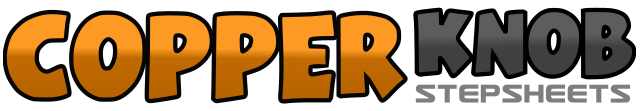 .......Compte:32Mur:4Niveau:Improver.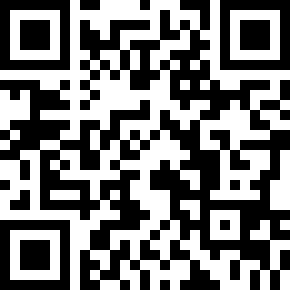 Chorégraphe:Ivonne Verhagen (NL) & Gudrun Schneider (DE) - December 2019Ivonne Verhagen (NL) & Gudrun Schneider (DE) - December 2019Ivonne Verhagen (NL) & Gudrun Schneider (DE) - December 2019Ivonne Verhagen (NL) & Gudrun Schneider (DE) - December 2019Ivonne Verhagen (NL) & Gudrun Schneider (DE) - December 2019.Musique:If You're Gonna Be Bad (Be Good At It) - Derek RyanIf You're Gonna Be Bad (Be Good At It) - Derek RyanIf You're Gonna Be Bad (Be Good At It) - Derek RyanIf You're Gonna Be Bad (Be Good At It) - Derek RyanIf You're Gonna Be Bad (Be Good At It) - Derek Ryan........1&2RF step right side, LF cross behind RF, RF step to right side&3&4LF cross over RF, RF rock right, recover on LF5&6LF rock left side, recover on RF7&8RF rock forward, recover on LF, ¼ turn right, RF step right side (3:00)1&2LF cross over RF, RF step right side, LF cross behind RF&3&4RF step right side, LF cross over RF, recover on LF, LF step left side5&6RF rock forward, recover on LF, ½ turn right, LF step forward (9:00)7&8¼ turn right, LF step left side, RF step next to LF, ¼ turn right, LF step back (3:00)1&2RF step back, LF close to RF, RF step forward3&4LF step diagonally forward, turn right heel in, turn right toe in&5&6RF touch next to LF, RF step right side, LF touch next to RF, RF step left side&7&8RF touch next to LF, RF step right, LF cross behind RF, ¼ turn right, RF step forward (6:00)1&2LF rock forward, recover on RF, LF step back&3&4RF kick forward, RF step back, LF step next to RF, RF step forward5&6&LF touch toe forward, heel down, RF touch toe forward, heel down7&8&LF rock forward, recover on RF, ¼ turn left, LF step left side, RF touch next to LF (3:00)